Ashley GonzalezNovember 21, 2021
ENG 1121Word Count: 378Artist’s statementFor my Multimodal Project I chose to create a piece of art that accurately portrayed the negative effects of climate change. I named this piece “Nothing Left.” For this project, I used drawing paper with an assortment of oil pastel colored pencils. The audience I would like to share this piece of art with is climate change activists and new minds that are willing to heal our planet. For this drawing, my goal was to create a piece that looked hopeful and fun to give hope to the viewers. At the same time I wanted to add grimness to the reality of climate change. For example, the title of the drawing “Nothing Left” is negative and the details in the hourglass share a sad tone. To me, the focal point is the piece is the hourglass that signifies that time is of the essence when it comes to climate change. I drew Earth in one half of the hourglass and the other half is solely water. The reason I drew a big droplet of water and stormy clouds around it was to demonstrate that if climate change is left ignored there would be no land to touch and no life left. On the left side of the hourglass I drew a huge sun that signified rising temperatures that is detrimental to our environment. To the right, I drew an amalgam of endangered species such as polar bears, foxes, fish as well as foliage that our Earth needs to purify air pollution. I believe that the climate change discourse community would appreciate this drawing because it gives off a realistic depiction of what will happen to our planet if climate change is not stabilized. In my previous discussion posts, I mentioned that I had a marine biology teacher in high school named Mr. Pessen. I know if I ever had the chance to show him this drawing, he would be proud and reassured knowing that a student heard his voice. Drawing this piece was cathartic to me, I felt as if I was in an old art class of mine. I am pleased with the outcome and I hope you enjoy it as much as I do. 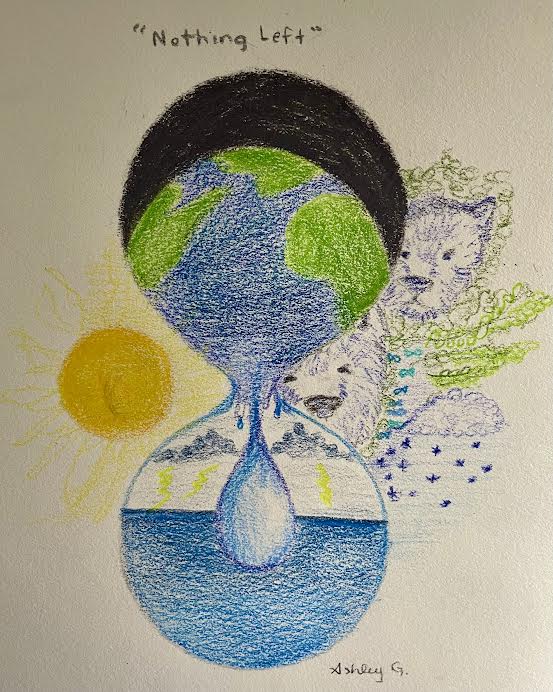 